السؤال الأول: اختر الإجابة الصحيحة مما يلي ثم ظلل في ورقة الإجابة :السؤال الثاني :- ظلل الحرف (  ص ) أمام العبارة الصحيحة والحرف(  خ  )أمام العبارة الخاطئة في ورقة الإجابة :ــــــــ مع الامنيات للجميع بالتوفيق والنجاح ــــــــ     المملكة العربية السعودية                                                  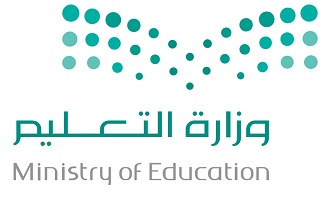           وزارة التعليم الإدارة العامة للتعليم بمحافظة الطائف السؤال الأول: (أ) اختاري الاجابة الصحيحة فيما يلي:  (ب)- اكتبي المصطلح العلمي المناسب في كل مما يلي: ج) صنفي تقنيات إنترنت الأشياء الرئيسية التي ستغير عمليات التصنيع التقليدية؟.............................................................................................................................................................................................................................................................................................................................................................................................................................................................................................................................................................................................................................................................................................................................السؤال الثاني : (أ)ضعي علامة )) أمام العبارة الصحيحة و علامة ( ) أمام العبارة الخاطئة :ب) صلي كل طبقة من العمود الأول بوظيفتها في العمود الثاني----------------------------------------------------------------------------------------------------------------------------------------------السؤال الثالث : عددي ما يلي : أنواع المستشعرات المستخدمة في المركبات الجوية بدون طيار ؟ اثنين فقط ١-...............................................................................................................................٢-............................................................................................................................... تطبيقات المدن الذكية ؟( اثنين فقط )١-...............................................................................................................................٢-............................................................................................................................... ج) الأنواع الأساسية للبيانات للبرمجة بلغة C++ ؟ (أربعة فقط )....................................................................................................................................................................................................................................................................السؤال الرابع : أجيبي عن التالي :وضحي كيفية تنفيذ تكرارات For  في لغة C++؟...................................................................................................................................................................................................................................................................................................................................................................................................................................................................................................................................................................................................................................................................................................................................................................................................................................................................................................................................................................صفي باختصار آلية عمل بروتوكول MQTT ؟.......................................................................................................................................................................................................................................................................................................................................................................................................................................................................................................................................................................................................................................................................................................................................................................................................................................................................................................................................................................................................................................................................................................................................................................................................................................................................................................................................................................................................................................................................................................................................................................................................................................................................................................................................................................................................                              انتهت الأسئلة تمنياتي لكن بالتوفيق    معلمة المادة :بشائر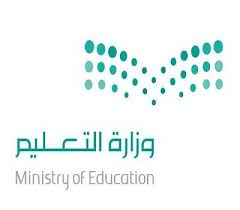 ــــــــــــــــــــــــــــــــــــــــــــــــــــــــــــــــــــــــــــــــــــــــــــــــــــــــــــــــــــــــــــــــــــــــــــــــــــــــــــــــــــــــــــ1هو استخدام التقنية لتحسين جودة الحياة أالرعاية الصحية الذكية1هو استخدام التقنية لتحسين جودة الحياة بالانترنت1هو استخدام التقنية لتحسين جودة الحياة جالاردوينو1هو استخدام التقنية لتحسين جودة الحياة دالانتركارد2أحد أجهزة إنترنت أشياء الرعاية الصحية، يعتمد على تعابير الوجه، ويستخدم مع الأطفال الرضع، ومرضى العناية المركزةأمراقبة الالم2أحد أجهزة إنترنت أشياء الرعاية الصحية، يعتمد على تعابير الوجه، ويستخدم مع الأطفال الرضع، ومرضى العناية المركزةبمراقبة النوم2أحد أجهزة إنترنت أشياء الرعاية الصحية، يعتمد على تعابير الوجه، ويستخدم مع الأطفال الرضع، ومرضى العناية المركزةجمراقبة السهر2أحد أجهزة إنترنت أشياء الرعاية الصحية، يعتمد على تعابير الوجه، ويستخدم مع الأطفال الرضع، ومرضى العناية المركزةدمراقبة الاختبارات3يتم في الزراعة العمودية زراعة النباتات بنطاق رأسي من أجلأسهولة ري النباتات3يتم في الزراعة العمودية زراعة النباتات بنطاق رأسي من أجلبسهولة الاشراف على النباتات3يتم في الزراعة العمودية زراعة النباتات بنطاق رأسي من أجلجزيادة، وتنوع المحاصيل في مساحة صغيرة3يتم في الزراعة العمودية زراعة النباتات بنطاق رأسي من أجلدان تكون النباتات أقرب للشمس4في هيكلية (OneM2M)، الطبقة التي تتواجد فيها الاتصالات الخلوية، والشبكات الافتراضية الخاصة (VPN) هي طبقةأالمعلومات4في هيكلية (OneM2M)، الطبقة التي تتواجد فيها الاتصالات الخلوية، والشبكات الافتراضية الخاصة (VPN) هي طبقةبالبيانات4في هيكلية (OneM2M)، الطبقة التي تتواجد فيها الاتصالات الخلوية، والشبكات الافتراضية الخاصة (VPN) هي طبقةجالتطبيقات4في هيكلية (OneM2M)، الطبقة التي تتواجد فيها الاتصالات الخلوية، والشبكات الافتراضية الخاصة (VPN) هي طبقةدالخدمة5تقنية اتصال لاسلكية منخفضة الطاقةأالبلوتوث5تقنية اتصال لاسلكية منخفضة الطاقةبالوايفاي5تقنية اتصال لاسلكية منخفضة الطاقةجالبيانات5تقنية اتصال لاسلكية منخفضة الطاقةدالخدمات6من خصائص المركبة الجوية بدون الطيارأالوزن الخفيف6من خصائص المركبة الجوية بدون الطياربقلة الطاقة6من خصائص المركبة الجوية بدون الطيارجصغر الحجم6من خصائص المركبة الجوية بدون الطياردجميع ما سبق7تعد تطبيقات النقل منأطبقة التطبيقات7تعد تطبيقات النقل منبطبقة النقل7تعد تطبيقات النقل منجطبقة التوصيل7تعد تطبيقات النقل مندطبقة الخدمات8هي احدى شبكات الحاسب المستخدمة لتوصيل اجهزة الكترونية داخل مساحة عمل المستخدم أشبكة المنطقة الشخصية8هي احدى شبكات الحاسب المستخدمة لتوصيل اجهزة الكترونية داخل مساحة عمل المستخدم بشبكة اتصال قريب المدى8هي احدى شبكات الحاسب المستخدمة لتوصيل اجهزة الكترونية داخل مساحة عمل المستخدم جهيكلية الشبكة المتداخلة8هي احدى شبكات الحاسب المستخدمة لتوصيل اجهزة الكترونية داخل مساحة عمل المستخدم دشبكة اتصال بعيد المدى9تعمل على تحسين الامان لمنزلك وتسمح لك بالتحكم في البوابات عن بعدأالاقفال الذكية9تعمل على تحسين الامان لمنزلك وتسمح لك بالتحكم في البوابات عن بعدبالكمرات الذكية9تعمل على تحسين الامان لمنزلك وتسمح لك بالتحكم في البوابات عن بعدجمستشعرات الحركة9تعمل على تحسين الامان لمنزلك وتسمح لك بالتحكم في البوابات عن بعددمستشعرات الحرائق10يعد هيكل........من أكثر هياكل شيوعاً في ++Cأالمصفوفات10يعد هيكل........من أكثر هياكل شيوعاً في ++Cبالنص10يعد هيكل........من أكثر هياكل شيوعاً في ++Cجالعبارات الشرطية10يعد هيكل........من أكثر هياكل شيوعاً في ++Cدعمليات الضربمالعبــــارةالإجابة 1تسهم تقنية انترنت الاشياء في تطوير الرعاية الصحية الذكية2يعد انترنت الاشياء الرعاية الصحية امتدادا لانترنت الاشياء3تتصل كافة الاجهزة الطبية القابلة للارتداء بصورة مستمرة بالانترنت4يستخدم الري الدقيق كمية الماء التي تتطلبها النباتات وزيادة انتاج المحاصيل والمحافظة على العناصر الغذائية5تعد الزراعة الأفقية من تطبيقات الزراعة الذكية.6تعتبر العيادات الذكية من تقنيات إنترنت الأشياء في الرعاية الصحية.7يعد نظام الحماية الذكية وسيلة او عملية لحماية شيء ما باستخدام مجموعة من الادوات والمكونات التي تعمل معا8يعد هيكل المصفوفة من أكثر هياكل البيانات شيوعاً في ++C9تم تصميم لغة ++C كتطوير للغة برمجة C10يمكن لكاميرات المراقبة وتقنيات تحليل الصور التعرف على السيارات و الوجوه1العقد هي .......................... لتكوين كاب كاربون العقد هي .......................... لتكوين كاب كاربون العقد هي .......................... لتكوين كاب كاربون العقد هي .......................... لتكوين كاب كاربون العقد هي .......................... لتكوين كاب كاربون العقد هي .......................... لتكوين كاب كاربون العقد هي .......................... لتكوين كاب كاربون العقد هي .......................... لتكوين كاب كاربون العقد هي .......................... لتكوين كاب كاربون ألبنات أساسيةبمقاطع برمجيةجحاوياتددرسائلرسائل٢ يستخدم بروتوكول Modbus في القطاع  يستخدم بروتوكول Modbus في القطاع  يستخدم بروتوكول Modbus في القطاع  يستخدم بروتوكول Modbus في القطاع  يستخدم بروتوكول Modbus في القطاع  يستخدم بروتوكول Modbus في القطاع  يستخدم بروتوكول Modbus في القطاع  يستخدم بروتوكول Modbus في القطاع  يستخدم بروتوكول Modbus في القطاع أالزراعيبالترفيهيجالصناعيددالصحيالصحي٣من أسس الأمان في إنترنت الأشياءمن أسس الأمان في إنترنت الأشياءمن أسس الأمان في إنترنت الأشياءمن أسس الأمان في إنترنت الأشياءمن أسس الأمان في إنترنت الأشياءمن أسس الأمان في إنترنت الأشياءمن أسس الأمان في إنترنت الأشياءمن أسس الأمان في إنترنت الأشياءمن أسس الأمان في إنترنت الأشياءأالثقة والخصوصيةبالتخفيجالأسماء المستعارةالأسماء المستعارةددالتوصيل والتشغيل العالي٤من طرق الحفاظ على خصوصية البيانات في أنظمة إنترنت الأشياء من طرق الحفاظ على خصوصية البيانات في أنظمة إنترنت الأشياء من طرق الحفاظ على خصوصية البيانات في أنظمة إنترنت الأشياء من طرق الحفاظ على خصوصية البيانات في أنظمة إنترنت الأشياء من طرق الحفاظ على خصوصية البيانات في أنظمة إنترنت الأشياء من طرق الحفاظ على خصوصية البيانات في أنظمة إنترنت الأشياء من طرق الحفاظ على خصوصية البيانات في أنظمة إنترنت الأشياء من طرق الحفاظ على خصوصية البيانات في أنظمة إنترنت الأشياء من طرق الحفاظ على خصوصية البيانات في أنظمة إنترنت الأشياء أإخفاء البيانات وجعلها مجهولة المصدربتغيير ترتيب البيانات دورياًجحذف البيانات الحساسةحذف البيانات الحساسةددالنسخ الاحتياطي للبيانات٥من أجهزة الحماية الذكية ، وتقوم بتسجيل الاهتزازات والمعلومات وتحليلها من عدة أبعاد من أجهزة الحماية الذكية ، وتقوم بتسجيل الاهتزازات والمعلومات وتحليلها من عدة أبعاد من أجهزة الحماية الذكية ، وتقوم بتسجيل الاهتزازات والمعلومات وتحليلها من عدة أبعاد من أجهزة الحماية الذكية ، وتقوم بتسجيل الاهتزازات والمعلومات وتحليلها من عدة أبعاد من أجهزة الحماية الذكية ، وتقوم بتسجيل الاهتزازات والمعلومات وتحليلها من عدة أبعاد من أجهزة الحماية الذكية ، وتقوم بتسجيل الاهتزازات والمعلومات وتحليلها من عدة أبعاد من أجهزة الحماية الذكية ، وتقوم بتسجيل الاهتزازات والمعلومات وتحليلها من عدة أبعاد من أجهزة الحماية الذكية ، وتقوم بتسجيل الاهتزازات والمعلومات وتحليلها من عدة أبعاد من أجهزة الحماية الذكية ، وتقوم بتسجيل الاهتزازات والمعلومات وتحليلها من عدة أبعاد أالكاميرا الذكيةبالأقفال الذكيةجمستشعر الحركةمستشعر الحركةددمستشعر الحرائق والدخان٦أحد مكونات مشروع النفايات الذكية الذي يقوم بتسجيل استخدام الحاوية في كل مرة ، محاكاة حركة غطاء الحاوية أحد مكونات مشروع النفايات الذكية الذي يقوم بتسجيل استخدام الحاوية في كل مرة ، محاكاة حركة غطاء الحاوية أحد مكونات مشروع النفايات الذكية الذي يقوم بتسجيل استخدام الحاوية في كل مرة ، محاكاة حركة غطاء الحاوية أحد مكونات مشروع النفايات الذكية الذي يقوم بتسجيل استخدام الحاوية في كل مرة ، محاكاة حركة غطاء الحاوية أحد مكونات مشروع النفايات الذكية الذي يقوم بتسجيل استخدام الحاوية في كل مرة ، محاكاة حركة غطاء الحاوية أحد مكونات مشروع النفايات الذكية الذي يقوم بتسجيل استخدام الحاوية في كل مرة ، محاكاة حركة غطاء الحاوية أحد مكونات مشروع النفايات الذكية الذي يقوم بتسجيل استخدام الحاوية في كل مرة ، محاكاة حركة غطاء الحاوية أحد مكونات مشروع النفايات الذكية الذي يقوم بتسجيل استخدام الحاوية في كل مرة ، محاكاة حركة غطاء الحاوية أحد مكونات مشروع النفايات الذكية الذي يقوم بتسجيل استخدام الحاوية في كل مرة ، محاكاة حركة غطاء الحاوية ألوحة الأردوينوبمستشعر مغناطيسيجمستشعر ضوئيمستشعر ضوئيددمستشعر الإمالةشبكة مستشعرات لاسلكية تستخدم لمراقبة جسم الإنسان فهي عبارة عن شبكة عقدية حساسة يمكن ارتداؤها مدينة ذكية افتراضية وبيئة محاكاة لشبكة مستشعرات لاسلكية بإنترنت الأشياء 1تعد مراقبة الأشخاص ذوي الإعاقة من تطبيقات إنترنت الأشياء في الرعاية الصحية 2تحتوي هيكلية oneM2M على طبقة البيانات ٣في طبقات المدن الذكية يتم جمع البيانات من خلال المستشعرات في طبقة المدينة ثم إرسالها عبر طبقة الشارع إلى مركز البيانات ٤يمكن لأنظمة إنترنت الأشياء في صناعات النفط والغاز الحد من تعرض العمال للخطر ٥من مميزات الحماية الذكية استخدام الذكاء الاصطناعي لاكتشاف الأخطار٦من المكتبات المهمة في نظام القفل الذكي Servo.h٧يوجد خمسة مستويات لجودة الخدمة لبروتوكول MQTT٨مستوى جودة الخدمة ( 2)لبروتوكول  MQTT الذي يستطيع أن يتغلب على فقدان الاتصال ويضمن التسليم مرة واحدة على الأقل قابلة للتكرارالعمود الأول الرقم العمود الثاني ١-طبقة الأجهزة المادية والمتحكماتنقل البيانات بطريقة موثوقة وفي الوقت المناسب ٢-طبقة الاتصالتقليل البيانات وتحويل تدفقات بيانات الشبكة إلى معلومات جاهزة للتخزين والمعالجة بمستويات أعلى ٣-طبقة الحوسبة الطرفية التقاط وحفظ البيانات حتى تتمكن البرامج من الوصول إليها عند الضرورة ٤-طبقة التطبيقات يتم استخدام البرامج لتفسير البيانات تحتوي هذه الطبقة على " الأشياء" الخاصة بإنترنت الأشياء